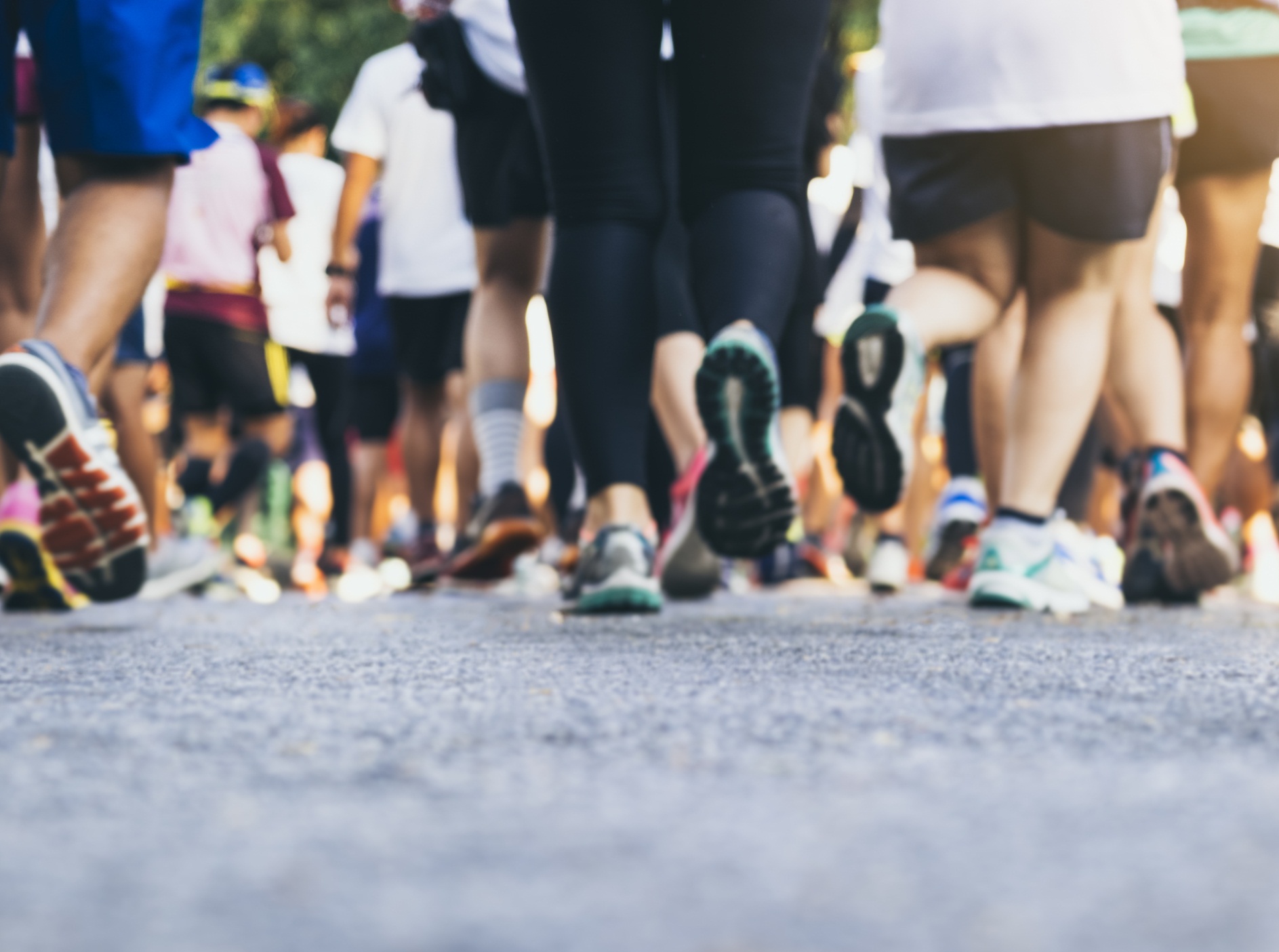 Joignez-vous au GROUPE de marche de l’Hôpital de Mont-Laurier Venez marcher en compagnie de vos collègues et cumulez 30 minutes d’activités physiques. Cette activité gratuite et accessible à tous saura vous convaincre par ses nombreux bénéfices sur votre santé globale. Profitez de ce temps pour vous recharger! 
Point de rassemblement : Entrée principale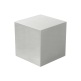 Quand : les lundis, à 12 h 15, jusqu’au 15 mars 2023Contact : Jim Morrison au 999-999-9999 ou jim.morrison@ssss.gouv.qc.ca 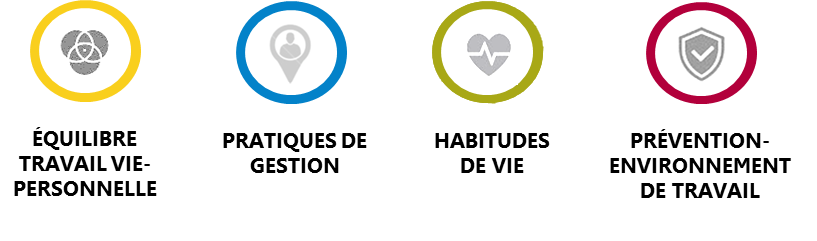 